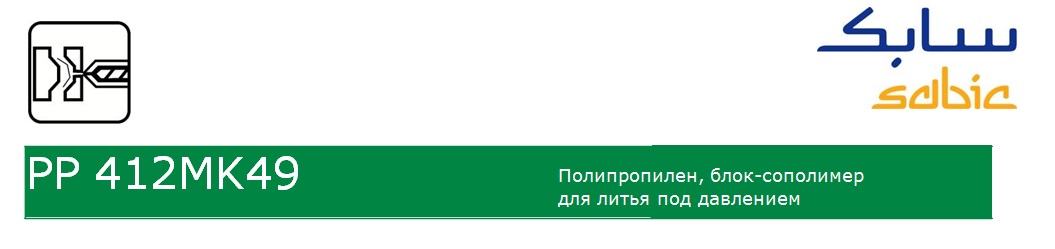 Описание продукцииPP 412MK49 — специально разработанный материал для изготовления деталей по методу литья под давлением. В состав данной марки включен нуклеирующий агент и антистатическая добавка. Материал имеет средние характеристики текучести, высокую ударопрочность (даже при низких температурах) и высокую жесткость.Типовые области примененияPP 412MK49 может использоваться для изготовления посуды, игрушек, бытовой техники и тонкостенных контейнеров (для пищевых и непищевых продуктов).Техническая информацияТиповые значения; не должны рассматриваться как установленные предельные значения.Свойства получены на образцах, изготовленных методом литья под давлением.Технологические условия обработкиДиапазон температур экструдера: 200 - 245°C.Усадка в процессе литья под давлением: 1,2 - 2,5% в зависимости от толщины стенки и условий обработки. 
Температура формы: Стандартно 15 - 40°C, до 65°C для деталей большой толщины.Законодательство в сфере пищевых продуктовPP 412MK49 подходит для применения в контакте с продуктами питания. Подробная информация представлена в соответствующем паспорте безопасности материала. Для получения дополнительной информации (сертификат), пожалуйста, свяжитесь с местным представительством компании SABIC.Хранение и обращениеПри хранении полипропиленовый полимер должен быть защищен от прямых солнечных лучей и источников тепла. Помещение для хранения также должно быть сухим; температура, по возможности, не должна превышать 50°C. Компания SABIC не дает гарантий на продукт при плохих условиях хранения, которые могут привести к ухудшению качества, например, к изменению цвета, появлению неприятного запаха и несоответствию характеристик продукта заявленным значениям. Полипропиленовый полимер  рекомендуется задавать в обработку в течение 6 месяцев после поставки.Saudi Basic Industries Corporation, P.O.Box 5101, Riyadh 11422, 
Королевство Саудовская Аравия  
Тел.: 966 1 2258000Факс: 966 1 2259000Технический маркетинг:
Тел.:  966 1 2659166Факс: 966 1 2653544Бесплатный звонок 800 1245577Продажи ПП:Факс: 966 1 2258771Веб-сайт: www.sabic.comПРИМЕЧАНИЕ: Технические данные и прочая информация, содержащиеся в настоящем документе, считаются верными и предоставляются на основе принципа добросовестного сотрудничества, однако, вследствие многочисленных специфических факторов, о которых мы не имеем сведений, и которые не можем контролировать, оказывающих влияние на использование данного продукта, мы не даем гарантий в явной или неявной форме в отношении такой информации, а также, не несем ответственности в случае неправильного ее использования.СвойстваЕд. изм.Значение(1)) (1)Метод ASTMПолимерные свойстваПолимерные свойстваПолимерные свойстваПолимерные свойстваСкорость течения расплава при температуре 230°C и нагрузке 2,16 кгг/10 мин45D 1238Плотность при 23°Cкг/м3905D 792Механические свойства (2)Механические свойства (2)Механические свойства (2)Механические свойства (2)Предел прочности при растяжении в момент текучестиМПа28D 638Относительное удлинение при растяжении в момент текучести%5D 638Модуль упругости при изгибе (1% по секущей линии)МПа1500D 790AУдарная прочность по Изоду с надрезом при 23°CДж/м65D 256 Ударная прочность по Изоду с надрезом при -20 °CДж/м35D256Твердость по Роквеллу, шкала Роквелла (R)-100D 785Термические свойства (2)Термические свойства (2)Термические свойства (2)Термические свойства (2)Теплостойкость по Вика°C150D 1525BДеформационная теплостойкость при 455 кПа°C103D 648